                                          OBEC  HRUŠKA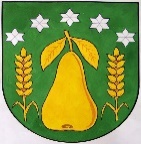                                                         798 27 Němčice nad Hanou    ___________________________________________________________________________Rozhodnutí o stanovení minimálního počtu členů okrskové volební komise pro volbu prezidenta České republiky, která se koná 13. a 14. ledna 2023 ( I. Kolo)V souladu s   § 14 odst.1  písm. c) zákona č.275/2012 Sb., o volbě prezidenta republiky a o změně některých zákonů, ve znění pozdějších podpisů stanovujiminimální počet členů okrskových volebních komisí  v 1 stálém volebním okrsku na území obce Hruška na  5.v Hrušce dne 11.11.2022                                                                              Mgr. Vladana Šplíchalová                                                                                      starostka obceVyvěšeno dne: 11.11.2022